Let’s Log-in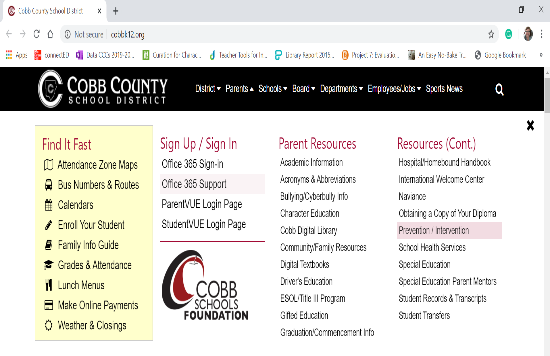 Cobb Digital Library (Pebble go, Destiny, etc…)Go to http://www.cobbk12.org/Click on Parents Tab- Parent Resources-Cobb Digital Library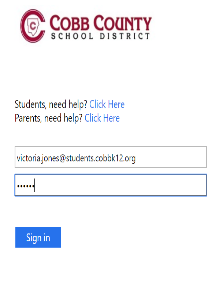 Go to https://cobb.mackinvia.com/Login- firstname.lastname@students.cobbk12.org Password: Cobb Password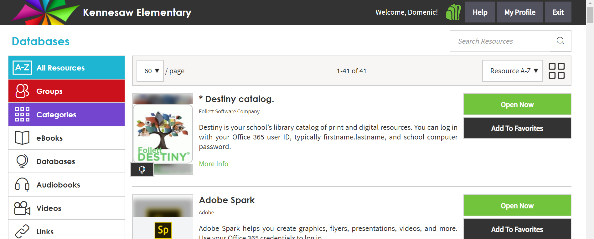 Search the resources. Clever (one stop easy log in for several apps-Raz-kids, Headsprout, Dreambox, Sora, Studies Weekly, Brainpop)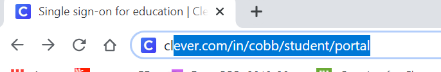 Go to www.clever.com/in/cobb/student/portal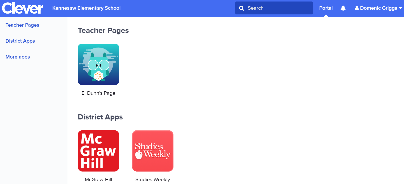 Click on Active Directory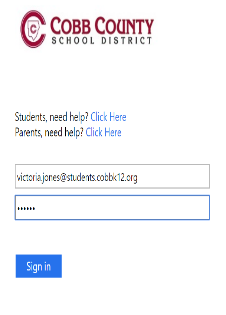 Login- firstname.lastname@students.cobbk12.org 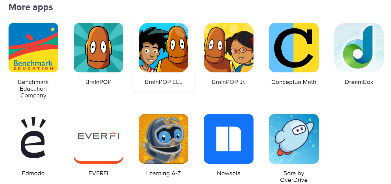 Password: Cobb Password Search the resources.